Progression of Skills and Knowledge in Design and Technology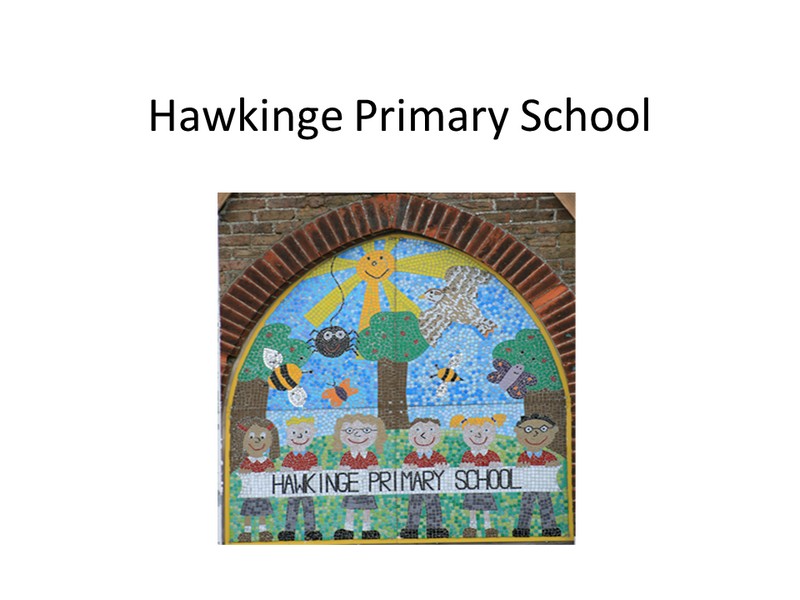 Hawkinge Primary SchoolThe national curriculum for design and technology aims to ensure that all pupils:  develop the creative, technical and practical expertise needed to perform everyday tasks confidently and to participate successfully in an increasingly technological world  build and apply a repertoire of knowledge, understanding and skills in order to design and make high-quality prototypes and products for a wide range of users  critique, evaluate and test their ideas and products and the work of others  understand and apply the principles of nutrition and learn how to cook.Programme of study must include a range: structure, textiles, mechanisms and mechanical systems, electrical systems, cookery and nutrition, architecture.DesignMake EvaluateTechnical KnowledgeEYFSI can begin to use the language of designing and making, e.g. join, build and shape I can learn about planning and adapting initial ideas to make them betterI can learn to construct with a purpose in mindI can select tools and techniques needed to shape, assemble and join materials I can begin to understand some of the tools, techniques and processes involved in food preparationI can begin to talk about changes made during the making process, e.g. making a decision to use a different joining methodI can learn how to use a range of tools, e.g. scissors, hole punch, stapler, rolling pins, pastry cuttersI can learn how everyday objects work by dismantling things.I have basic hygiene awareness.KS1Y1I can explain to some else how I want to make my productI can make a simple plan before makingY2I can think of an idea and plan what to do nextY1I can use my own ideas to make somethingI can cut food safelyI can make a product which movesI can choose appropriate resources and toolsY2I can choose tools and materials and explain why I have chosen themI can join materials and components in different waysY1I can explain what went well with my workY2I can explain what went well with my workY1I can describe how something worksI can make my model strongerI can cut food safelyY2I can explain why I have chosen specific textilesI can measure materials to use in a model or structureI can describe the ingredients I am usingLKS2Y3 I can prove that my design meets some set criteriaI can design a product and make sure that it looks attractiveY4I can use ideas from other people when designingI can produce a plan and explain itY3I can follow a step-by-step plan, choosing the right equipment and materialsI can select the most appropriate tools and techniques for a given taskI can make a product which uses both electrical and mechanical componentsI can work accurately to measure, make cuts and makes holesY4I can present a product in an interesting wayI can persevere and adapt my work when my original ideas do not workY3I can evaluate and suggest improvement for my designsY4I can evaluate and suggest improvement for my designsI can evaluate products for both their purpose and appearanceI can explain how I have improved my original designY3I can choose a textile for both its suitability and its appearanceI can describe how food ingredients come togetherY4I can measure accuratelyI know how to be both hygienic and safe when using foodUKS2Y5I can come up with a range of ideas after collecting information from different sourcesI can produce a detailed, step-by-step planI can suggest alternative plans; outlining the positive features and drawbacksI can explain how a product will appeal to an audienceY6I can use market research to inform my plans and ideasI can justify my plans in a convincing wayI can show that I consider culture and society in my plans and designsY5I can make a prototype before I make a final versionY6I can follow and refine my plansY5I can evaluate appearance and function against original criteriaY6I show that I can test and evaluate my productsI can evaluate my product against clear criteriaY5I can use a range of tools and equipment competentlyI show that I can be both hygienic and safe in the kitchenY6I can explain how products should be stored and give reasonsI can work within a budget